CAB Foundation Minutes/Action Summary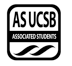 Associated Students01-23-17, 6:03pmAS COMMUNITY AFFAIRS BOARD OFFICE, UNIVERSITY CENTER 2523  Minutes/Actions recorded by: RajuCALL TO ORDER @ 6:00pm by Micaela    A. MEETING BUSINESSA-1.        Roll CallA-1. Acceptance of Excused AbsencesMOTION/SECOND: Raju/KothariCall to Question: MorenoACTION: consent Vote:  MOTION passesStaff/Advisor Instruction/Request: n/aAdditional approval required: NOB. ACTION ITEMSB-1. New BusinessProposed Winter 2017 Calendar Winter retreat dates CAB Bylaws Online application is now open- deadline is Jan 27thDiscussion:Micaela: Said the application is now open- will be due on Jan 27thClarified on the new vs old website to submit grant applications.Suggested going over the CAB Bylaws and AS Legal Code to review our responsibilitiesArturo: Asked about who is eligible to apply for the grant Kajol: discussed possible dates for retreat, such as friday or Saturday.Suhail: Mentioned a couple meetings ideas ADJOURNMENT NameNote:absent (excused/not excused)arrived late (time)departed early (time)proxy (full name)NameNote:absent (excused/not excused)arrived late (time)departed early (time)proxy (full name)Brayan TorresxKajol RajuxSuhail KotharixMicaela RodriguezxSharon PerezexcusedJared MatiasLate (6:15)Arturo MorenoxAnneli OlaussonexcusedMOTION/SECOND:  Kothari/ RajuMotion to adjourn the meeting at 6:38pmCall to Question: MatiasACTION: consent Vote:  MOTION passesStaff/Advisor Instruction/Request: n/aAdditional approval required: NO